03 czerwca 2019 r.  - poniedziałek  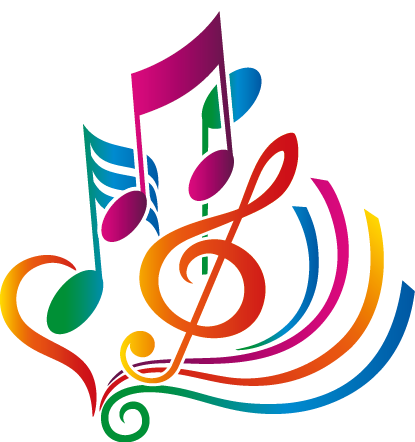 godz. 09.30  amfiteatr,  ul. Chopina 1728 FESTIWALPIOSENKI PRZEDSZKOLNEJRabka-Zdrój’2019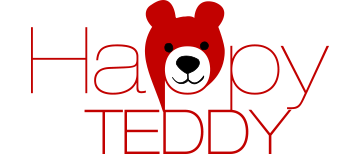 KARTA ZGŁOSZENIANazwa Przedszkola - grupy ………………………………………………………………………………Tytuł programu, piosenek….…………………………………………………………………………….………………………………………………………………………………………………………………………..Liczba wykonawców ……………………………………………………………………………………….Imię i nazwisko osoby przygotowującej ………………………………………………………….……………………………………………………………………………………………………………………….Potrzeby techniczne…………………………..…………………………………………………………………………………………………………………………………………………………………………………….……………………………………………………………………………………………………………………….Udział w korowodzie – liczba uczestników ……………………………………………………… Uwagi ……………………………………………………………………………………………………………..…………………………………………/pieczątką i podpis /* Karty zgłoszenia należy dostarczyć do biura Miejskiego Ośrodka Kultury      34-700 Rabka-Zdrój ul. Chopina 17 do dnia 27 maja 2019 r. 